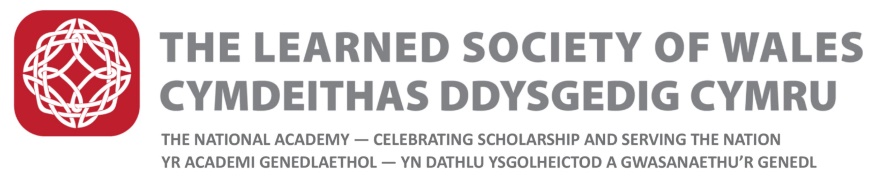 Darllenwch y nodiadau canllaw cyn cwblhau’r ffurflen enwebu isod CYMRODORIAETH ER ANRHYDEDD | CYLCH ETHOLIAD 2017/181.Cyfenw:Cyfenw:Enwau Cyntaf:Enwau Cyntaf:Enwau Cyntaf:Teitl:Teitl:1.Cenedl:Cenedl:Dyddiad Geni:Dyddiad Geni:Dyddiad Geni:Cenedligrwydd:Cenedligrwydd:2.Cyfeiriad Busnes:Cyfeiriad Busnes:Cyfeiriad Busnes:Cyfeiriad Busnes:Cyfeiriad Cartref:Cyfeiriad Cartref:Cyfeiriad Cartref:Ffôn Busnes:Ffôn Busnes:Ffôn Busnes:Ffôn Busnes:Ffôn Cartref:Ffôn Cartref:Ffôn Cartref:Cyfeiriad Ebost:Cyfeiriad Ebost:Cyfeiriad Ebost:Cyfeiriad Ebost:Dewis Cyswllt yr Ymgeisydd:      Busnes                                                           CartrefDewis Cyswllt yr Ymgeisydd:      Busnes                                                           CartrefDewis Cyswllt yr Ymgeisydd:      Busnes                                                           Cartref3.Prif Ddiddordeb Disgyblaethol (uchafswm 5 gair)Prif Ddiddordeb Disgyblaethol (uchafswm 5 gair)Prif Ddiddordeb Disgyblaethol (uchafswm 5 gair)Prif Ddiddordeb Disgyblaethol (uchafswm 5 gair)Prif Ddiddordeb Disgyblaethol (uchafswm 5 gair)Prif Ddiddordeb Disgyblaethol (uchafswm 5 gair)Prif Ddiddordeb Disgyblaethol (uchafswm 5 gair)4.Penodiad(au) Cyfredol yr Ymgeisydd: Penodiad(au) Cyfredol yr Ymgeisydd: Penodiad(au) Cyfredol yr Ymgeisydd: Penodiad(au) Cyfredol yr Ymgeisydd: Penodiad(au) Cyfredol yr Ymgeisydd: Penodiad(au) Cyfredol yr Ymgeisydd: Penodiad(au) Cyfredol yr Ymgeisydd: 5.Cymwysterau Academaidd (ac eithrio cymwysterau er anrhydedd):Cymwysterau Academaidd (ac eithrio cymwysterau er anrhydedd):Cymwysterau Academaidd (ac eithrio cymwysterau er anrhydedd):Cymwysterau Academaidd (ac eithrio cymwysterau er anrhydedd):Cymwysterau Academaidd (ac eithrio cymwysterau er anrhydedd):Cymwysterau Academaidd (ac eithrio cymwysterau er anrhydedd):Cymwysterau Academaidd (ac eithrio cymwysterau er anrhydedd):6.Anrhydeddau a Gwobrau gan gynnwys unrhyw anrhydeddau sifil neu raddau er anrhydedd:Anrhydeddau a Gwobrau gan gynnwys unrhyw anrhydeddau sifil neu raddau er anrhydedd:Anrhydeddau a Gwobrau gan gynnwys unrhyw anrhydeddau sifil neu raddau er anrhydedd:Anrhydeddau a Gwobrau gan gynnwys unrhyw anrhydeddau sifil neu raddau er anrhydedd:Anrhydeddau a Gwobrau gan gynnwys unrhyw anrhydeddau sifil neu raddau er anrhydedd:Anrhydeddau a Gwobrau gan gynnwys unrhyw anrhydeddau sifil neu raddau er anrhydedd:Anrhydeddau a Gwobrau gan gynnwys unrhyw anrhydeddau sifil neu raddau er anrhydedd:7.Aelodaeth o Gyrff Proffesiynol Nodedig a sicrhawyd drwy arholiad neu etholiad (gyda llythrennau dynodol e.e. FRS, FBA, FREng, FMedSci etc.):Aelodaeth o Gyrff Proffesiynol Nodedig a sicrhawyd drwy arholiad neu etholiad (gyda llythrennau dynodol e.e. FRS, FBA, FREng, FMedSci etc.):Aelodaeth o Gyrff Proffesiynol Nodedig a sicrhawyd drwy arholiad neu etholiad (gyda llythrennau dynodol e.e. FRS, FBA, FREng, FMedSci etc.):Aelodaeth o Gyrff Proffesiynol Nodedig a sicrhawyd drwy arholiad neu etholiad (gyda llythrennau dynodol e.e. FRS, FBA, FREng, FMedSci etc.):Aelodaeth o Gyrff Proffesiynol Nodedig a sicrhawyd drwy arholiad neu etholiad (gyda llythrennau dynodol e.e. FRS, FBA, FREng, FMedSci etc.):Aelodaeth o Gyrff Proffesiynol Nodedig a sicrhawyd drwy arholiad neu etholiad (gyda llythrennau dynodol e.e. FRS, FBA, FREng, FMedSci etc.):Aelodaeth o Gyrff Proffesiynol Nodedig a sicrhawyd drwy arholiad neu etholiad (gyda llythrennau dynodol e.e. FRS, FBA, FREng, FMedSci etc.):8.Hanes Gyrfa: Hanes Gyrfa: Hanes Gyrfa: Hanes Gyrfa: Hanes Gyrfa: Hanes Gyrfa: Hanes Gyrfa: 9.Prif Gyfraniadau’r Ymgeisydd i’w Faes/ Maes a’u Heffaith: Prif Gyfraniadau’r Ymgeisydd i’w Faes/ Maes a’u Heffaith: Prif Gyfraniadau’r Ymgeisydd i’w Faes/ Maes a’u Heffaith: Prif Gyfraniadau’r Ymgeisydd i’w Faes/ Maes a’u Heffaith: Prif Gyfraniadau’r Ymgeisydd i’w Faes/ Maes a’u Heffaith: Prif Gyfraniadau’r Ymgeisydd i’w Faes/ Maes a’u Heffaith: Prif Gyfraniadau’r Ymgeisydd i’w Faes/ Maes a’u Heffaith: 10.Tystiolaeth o Gydnabyddiaeth Ryngwladol a/neu Broffesiynol:Tystiolaeth o Gydnabyddiaeth Ryngwladol a/neu Broffesiynol:Tystiolaeth o Gydnabyddiaeth Ryngwladol a/neu Broffesiynol:Tystiolaeth o Gydnabyddiaeth Ryngwladol a/neu Broffesiynol:Tystiolaeth o Gydnabyddiaeth Ryngwladol a/neu Broffesiynol:Tystiolaeth o Gydnabyddiaeth Ryngwladol a/neu Broffesiynol:Tystiolaeth o Gydnabyddiaeth Ryngwladol a/neu Broffesiynol:10.Cyhoeddiadau/ Cymhyrchion: Cyhoeddiadau/ Cymhyrchion: Cyhoeddiadau/ Cymhyrchion: Cyhoeddiadau/ Cymhyrchion: Cyhoeddiadau/ Cymhyrchion: Cyhoeddiadau/ Cymhyrchion: Cyhoeddiadau/ Cymhyrchion: 11.Llofnodion y cynigwyrEnwEnwLlofnodLlofnodLlofnodDyddiadPrif GynigyddEilydd AEilydd B12.Llofnod yr YmgeisyddAt ddibenion cydymffurfio ag arferion gorau Deddf Diogelu Data’r DU, rhaid i’r ymgeisydd lofnodi isod i gadarnhau’r canlynol:bod yr wybodaeth a geir yn y ffurflen yn gywir ac yn gyfredol;bod yr ymgeisydd yn fodlon i’r wybodaeth a geir ar y ffurflen hon gael ei chadw ar systemau Cymdeithas Ddysgedig Cymru a’i bod ar gael i Gymrodyr dethol o’r Gymdeithas a’r Aseswyr fel rhan o’r broses ddethol;bod yr ymgeisydd yn fodlon cael ei ystyried ar gyfer etholiad i Gymrodoriaeth Er Anrhydedd Cymdeithas Ddysgedig CymruAt ddibenion cydymffurfio ag arferion gorau Deddf Diogelu Data’r DU, rhaid i’r ymgeisydd lofnodi isod i gadarnhau’r canlynol:bod yr wybodaeth a geir yn y ffurflen yn gywir ac yn gyfredol;bod yr ymgeisydd yn fodlon i’r wybodaeth a geir ar y ffurflen hon gael ei chadw ar systemau Cymdeithas Ddysgedig Cymru a’i bod ar gael i Gymrodyr dethol o’r Gymdeithas a’r Aseswyr fel rhan o’r broses ddethol;bod yr ymgeisydd yn fodlon cael ei ystyried ar gyfer etholiad i Gymrodoriaeth Er Anrhydedd Cymdeithas Ddysgedig CymruAt ddibenion cydymffurfio ag arferion gorau Deddf Diogelu Data’r DU, rhaid i’r ymgeisydd lofnodi isod i gadarnhau’r canlynol:bod yr wybodaeth a geir yn y ffurflen yn gywir ac yn gyfredol;bod yr ymgeisydd yn fodlon i’r wybodaeth a geir ar y ffurflen hon gael ei chadw ar systemau Cymdeithas Ddysgedig Cymru a’i bod ar gael i Gymrodyr dethol o’r Gymdeithas a’r Aseswyr fel rhan o’r broses ddethol;bod yr ymgeisydd yn fodlon cael ei ystyried ar gyfer etholiad i Gymrodoriaeth Er Anrhydedd Cymdeithas Ddysgedig CymruAt ddibenion cydymffurfio ag arferion gorau Deddf Diogelu Data’r DU, rhaid i’r ymgeisydd lofnodi isod i gadarnhau’r canlynol:bod yr wybodaeth a geir yn y ffurflen yn gywir ac yn gyfredol;bod yr ymgeisydd yn fodlon i’r wybodaeth a geir ar y ffurflen hon gael ei chadw ar systemau Cymdeithas Ddysgedig Cymru a’i bod ar gael i Gymrodyr dethol o’r Gymdeithas a’r Aseswyr fel rhan o’r broses ddethol;bod yr ymgeisydd yn fodlon cael ei ystyried ar gyfer etholiad i Gymrodoriaeth Er Anrhydedd Cymdeithas Ddysgedig CymruAt ddibenion cydymffurfio ag arferion gorau Deddf Diogelu Data’r DU, rhaid i’r ymgeisydd lofnodi isod i gadarnhau’r canlynol:bod yr wybodaeth a geir yn y ffurflen yn gywir ac yn gyfredol;bod yr ymgeisydd yn fodlon i’r wybodaeth a geir ar y ffurflen hon gael ei chadw ar systemau Cymdeithas Ddysgedig Cymru a’i bod ar gael i Gymrodyr dethol o’r Gymdeithas a’r Aseswyr fel rhan o’r broses ddethol;bod yr ymgeisydd yn fodlon cael ei ystyried ar gyfer etholiad i Gymrodoriaeth Er Anrhydedd Cymdeithas Ddysgedig CymruAt ddibenion cydymffurfio ag arferion gorau Deddf Diogelu Data’r DU, rhaid i’r ymgeisydd lofnodi isod i gadarnhau’r canlynol:bod yr wybodaeth a geir yn y ffurflen yn gywir ac yn gyfredol;bod yr ymgeisydd yn fodlon i’r wybodaeth a geir ar y ffurflen hon gael ei chadw ar systemau Cymdeithas Ddysgedig Cymru a’i bod ar gael i Gymrodyr dethol o’r Gymdeithas a’r Aseswyr fel rhan o’r broses ddethol;bod yr ymgeisydd yn fodlon cael ei ystyried ar gyfer etholiad i Gymrodoriaeth Er Anrhydedd Cymdeithas Ddysgedig CymruLlofnod yr YmgeisyddEnwEnwLlofnodLlofnodLlofnodDyddiad